https://www.berghahnjournals.com/view/journals/boyhood-studies/15/1-2/bhs15010206.xml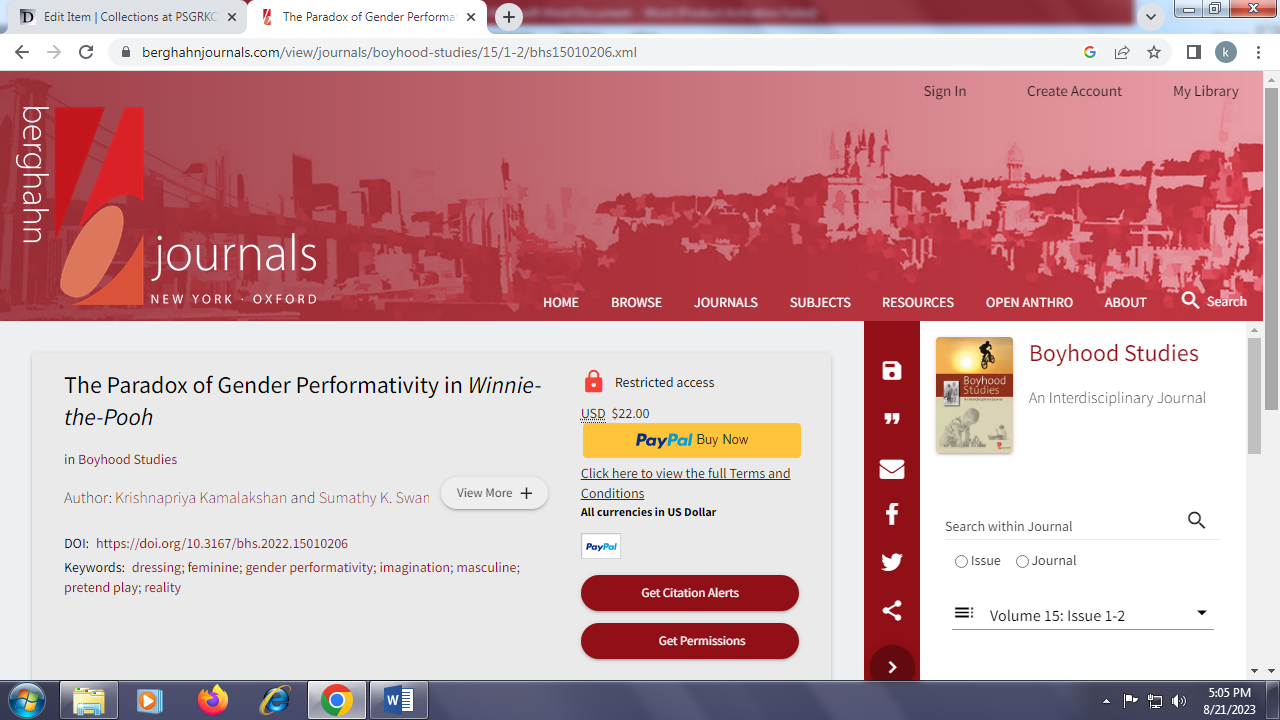 